„Klapka-induló”„Föl, föl vitézek!” – ezzel a lelkesítő szózattal kezdődik a Klapka-induló, melyet Egressy Béni 1849 augusztusának elején fejezett be a komáromi vár védőjeként, és augusztus 4-én, egy sikeres kitörés után csendült fel először a komáromi várban. Szövegét Thaly Kálmán írta. Az induló városunk zászlaja mellett méltó jelkép lehetne. Egressy Béni (1815.04.21. Sajókazinc-1851.07.17. Pest) zeneszerző, litrettista, színműíró, fordító. Tanulmányai: Miskolc, 1831 Sárospatak. 1834 - színészi pálya, Kassa, Kolozsvár. 1837  Pesti Magyar Színház. 1838 - Itália. 1848-ban megzenésítette Petőfi Sándor Nemzeti dal című művét. Részt vett a szabadságharcban 1849 nyarán Komáromban Klapka zenekari igazgatója, részt vesz a Komáromi Lapok szerkesztésében. Ekkor írta a Klapka-indulót 1849-ben. Ma a komáromi művészeti iskola Egressy Béni nevét viseli. Fúvószenekara, mely diákokból áll, rendszeresen játssza a Klapka-indulót, főleg a komáromi napokon, ahol Észak- és Dél-Komárom tanulói együtt játsszák és éneklik a zeneművet. Március 15-én már a kis óvodások is huszárcsákóban éneklik.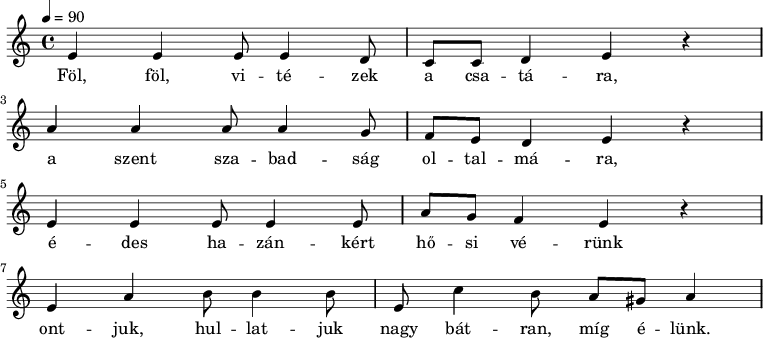 